SUPPLEMENTAL MATERIALSRacial, ethnic, and gender disparities in hospitalizations among persons with HIV in the United States and Canada, 2005–2015TABLE OF CONTENTSSupplemental Digital Content 1. Table. Unadjusted mortality rates among 27,085 patients in care in six NA-ACCORD cohorts, stratified by gender, race, and ethnicity.	1Supplemental Digital Content 2. Figure. Percentage of patients in care with HIV RNA viral load <400 copies/mL (A) and median CD4 cell count/μL (B), stratified by race, ethnicity, and gender. Due to small group sizes, estimates are not displayed for Asian cisgender women, Indigenous, multiracial/other, or transgender patients.	2Supplemental Digital Content 3. Table. Distribution of diagnostic categories and most frequent diagnoses for 21,036 hospitalizations taking place among 27,085 patients in care in six NA-ACCORD cohorts between 2005 and 2015.	3Supplemental Digital Content 4. Table. Distribution of diagnostic categories stratified by gender, race, and ethnicity.	6Supplemental Digital Content 5. Table. Unadjusted all-cause hospitalization rates over 2005–2015, in 2005, and in 2015, among 27,085 patients in care in six NA-ACCORD cohorts, stratified by gender, race, and ethnicity.	7Supplemental Digital Content 6. Table. Incidence rate ratios for all-cause hospitalizations, in a sensitivity analysis using 18 months to define loss to follow-up.	8Supplemental Digital Content 7. Table. Incidence rate ratios and 95% confidence intervals for all-cause hospitalizations, stratified by gender, adjusting only for NA-ACCORD cohort, calendar year, and time-updated age.	9Supplemental Digital Content 8. Table. Adjusted incidence rate ratios and 95% confidence intervals for all-cause hospitalizations, stratified by gender, restricted to patients without injection drug use as an HIV acquisition risk factor.	10Supplemental Digital Content 9. Table. Incidence rate ratios and 95% confidence intervals for all-cause and cause-specific hospitalizations comparing cisgender women and transgender patients to cisgender men.	11Supplemental Digital Content 1. Table. Unadjusted mortality rates among 27,085 patients in care in six NA-ACCORD cohorts, stratified by gender, race, and ethnicity.Abbreviations: CI, confidence interval; NA-ACCORD, North American AIDS Cohort Collaboration on Research and Design.a Transgender patients were identified from locally collected data (n=149) or as individuals with reported female sex and being men who have sex with men (n=8).Supplemental Digital Content 2. Figure. Percentage of patients in care with HIV RNA viral load <400 copies/mL (A) and median CD4 cell count/μL (B), stratified by race, ethnicity, and gender. Due to small group sizes, estimates are not displayed for Asian cisgender women, Indigenous, multiracial/other, or transgender patients.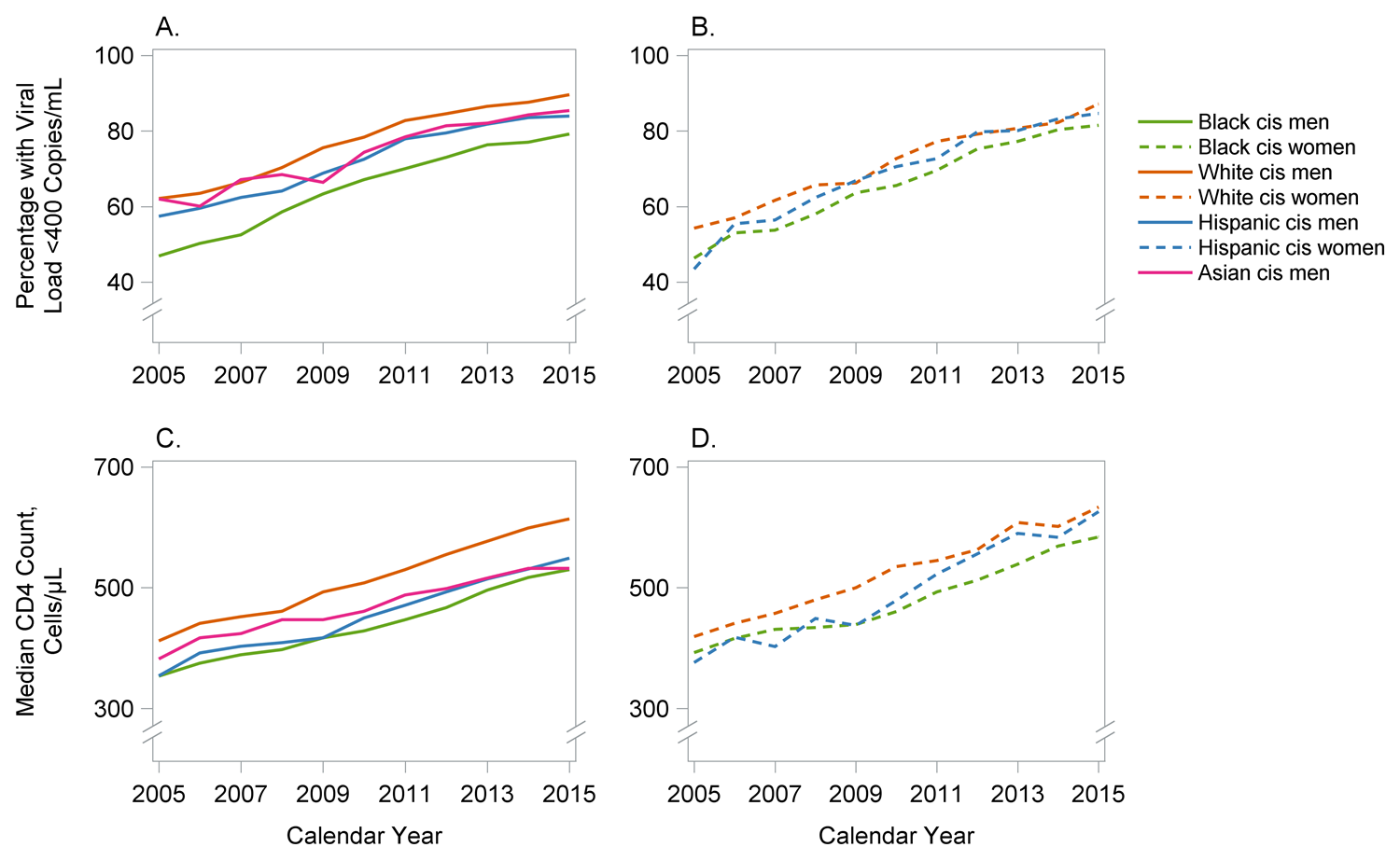 Supplemental Digital Content 3. Table. Distribution of diagnostic categories and most frequent diagnoses for 21,036 hospitalizations taking place among 27,085 patients in care in six NA-ACCORD cohorts between 2005 and 2015.Abbreviations: AIDS, acquired immunodeficiency syndrome; COPD, Chronic Obstructive Pulmonary Disease; ICD-9-CM, International Classification of Diseases, Ninth Revision, Clinical Modification.a Second hospitalization for bacterial pneumonia within 12 months.Supplemental Digital Content 4. Table. Distribution of diagnostic categories stratified by gender, race, and ethnicity.Abbreviations: ICD-9-CM, International Classification of Disease, Ninth Revision, Clinical Modification; NA-ACCORD, North American AIDS Cohort Collaboration on Research and Design.a Diagnostic categories are ordered by frequency. We used modified Clinical Classifications Software to categorize ICD-9-CM codes for primary discharge diagnoses. Discharge diagnosis was missing for 204 hospitalizations.Supplemental Digital Content 5. Table. Unadjusted all-cause hospitalization rates over 2005–2015, in 2005, and in 2015, among 27,085 patients in care in six NA-ACCORD cohorts, stratified by gender, race, and ethnicity.Abbreviations: CI, confidence interval; NA-ACCORD, North American AIDS Cohort Collaboration on Research and Design.a Transgender patients were identified from locally collected data (n=149) or as individuals with reported female sex and being men who have sex with men (n=8).b Annual rates were not estimated due to small group sizes.Supplemental Digital Content 6. Table. Incidence rate ratios for all-cause hospitalizations, in a sensitivity analysis using 18 months to define loss to follow-up.Abbreviations: CI, confidence interval; IDU, injection drug use; NA-ACCORD, North American AIDS Cohort Collaboration on Research and Design; ref., referent.a Transgender patients were identified from locally collected data or as individuals with reported female sex and being men who have sex with men.b Estimates and 95% confidence intervals from two Poisson regression models with generalized estimating equations, stratified by gender, adjusted for NA-ACCORD cohort only.c Estimates and 95% confidence intervals from two Poisson regression models with generalized estimating equations, stratified by gender, adjusted for NA-ACCORD cohort, calendar year, IDU risk factor, and annually-updated age, CD4 cell count, and HIV viral load.Supplemental Digital Content 7. Table. Incidence rate ratios and 95% confidence intervals for all-cause hospitalizations, stratified by gender, adjusting only for NA-ACCORD cohort, calendar year, and time-updated age.Abbreviations: CI, confidence interval; IDU, injection drug use; NA-ACCORD, North American AIDS Cohort Collaboration on Research and Design; ref., referent.a Transgender patients were identified from locally collected data or as individuals with reported female sex and being men who have sex with men.b Estimates and 95% confidence intervals from two Poisson regression models with generalized estimating equations, stratified by gender, adjusted for NA-ACCORD cohort, calendar year, and annually-updated age.Supplemental Digital Content 8. Table. Adjusted incidence rate ratios and 95% confidence intervals for all-cause hospitalizations, stratified by gender, restricted to patients without injection drug use as an HIV acquisition risk factor.Abbreviations: CI, confidence interval; NA-ACCORD, North American AIDS Cohort Collaboration on Research and Design; ref., referent.a Transgender patients were identified from locally collected data or as individuals with reported female sex and being men who have sex with men.b Estimates and 95% confidence intervals from two Poisson regression models with generalized estimating equations, stratified by gender, adjusted for NA-ACCORD cohort, calendar year, and annually-updated age, CD4 cell count, and HIV viral load.Supplemental Digital Content 9. Table. Incidence rate ratios and 95% confidence intervals for all-cause and cause-specific hospitalizations comparing cisgender women and transgender patients to cisgender men.Abbreviations: ICD-9-CM, International Classification of Disease, Ninth Revision, Clinical Modification; IDU, injection drug use; NA-ACCORD, North American AIDS Cohort Collaboration on Research and Design.a Transgender patients were identified from locally collected data (n=149) or as individuals with reported female sex and being men who have sex with men (n=8). We could not differentiate patients who identified as transfeminine, transmasculine, or non-binary.b Shown are the ten most frequent diagnostic categories, ordered by frequency. We used modified Clinical Classifications Software to categorize ICD-9-CM codes for primary discharge diagnoses. Discharge diagnosis was missing for 204 hospitalizations.c Estimates and 95% confidence intervals from separate Poisson regression models with generalized estimating equations to account for patients contributing more than one hospitalization to the analysis. Models are adjusted for NA-ACCORD cohort only.d Estimates and 95% confidence intervals from separate Poisson regressions model with generalized estimating equations. Models are adjusted for NA-ACCORD cohort, calendar year, race, ethnicity, IDU risk factor, and annually-updated age, CD4 cell count, and HIV viral load. e Includes diabetes-related hospitalizations.Gender, a Race, and EthnicityMortality Rate per 100 Person-years (95% CI)Cisgender menAny race or ethnicity1.4 (1.3, 1.5)White, not Hispanic1.4 (1.3, 1.5)Black, not Hispanic1.8 (1.7, 2.0)Hispanic, any race1.0 (0.9, 1.2)Asian, not Hispanic0.5 (0.4, 0.8)Indigenous, not Hispanic1.3 (0.8, 2.2)Multiracial/other, not Hispanic0.9 (0.5, 1.5)Cisgender womenAny race or ethnicity1.4 (1.2, 1.5)White, not Hispanic1.7 (1.4, 2.2)Black, not Hispanic1.3 (1.2, 1.5)Hispanic, any race0.9 (0.6, 1.2)Asian, not Hispanic0.5 (0.2, 1.5)Indigenous, not Hispanic3.0 (1.7, 5.4)Multiracial/other, not Hispanic1.2 (0.5, 3.0)Transgender, any race or ethnicity1.9 (1.0, 3.4)Diagnostic category (italic) or diagnosis (Roman)No. (% of hospitalizations or of category)ICD-9-CM codesNon-AIDS-defining infection5274 (25%)Sepsis and bacteremia1179 (22%)003.1, 038.0–038.9, 788.52, 790.7, 995.91, 995.92Bacterial pneumonia956 (18%)481–486Cellulitis and cutaneous abscess658 (12%)035, 680.0–686.9Cardiovascular2132 (10%)Congestive heart failure441 (21%)398.91, 402.00–404.93, 428.0–428.9 Acute ischemic events including myocardial infarction and unstable angina265 (12%)410.00–411.89Chest pain224 (11%)413.9, 786.50–786.59Liver/gastrointestinal1841 (9%)Acute or chronic pancreatitis295 (16%)577.0–577.2Gastrointestinal bleed, upper or lower tract168 (9%)456.0, 531.00, 531.01, 531.20, 531.21, 531.40, 531.41, 531.60, 531.61, 532.00, 532.01, 532.20, 532.21, 532.40, 532.41, 532.60, 532.61, 533.00, 533.01, 533.20, 533.21, 533.40, 533.41, 533.60, 533.61, 534.00, 534.01, 534.20, 534.21, 534.40, 534.41, 534.60, 534.61, 537.83, 562.03, 562.12, 562.13, 569.85, 569.3, 578.0–578.9Appendicitis129 (7%)540.0–542Psychiatric1675 (8%)Major depressive disorder, single or recurrent episode316 (19%)296.20–296.36Bipolar disorder200 (12%)296.40–296.89Depressive disorder, not elsewhere classified151 (9%)311AIDS-defining illness1373 (7%)Pneumocystis jirovecii pneumonia247 (18%)136.3Burkitt lymphoma161 (12%)200.20–200.28Bacterial pneumonia, recurrent a153 (11%)481–486Neoplasms excluding AIDS-defining cancer1270 (6%)Non-Hodgkin's lymphoma296 (23%)153.5, 153.9, 202.80–202.88Leiomyoma of the uterus73 (6%)218.0–218.9Lung Cancer70 (6%)162.2–162.9, V10.11Injury/poisoning/complication of therapy1112 (5%)Femoral neck fracture49 (4%)820.03, 820.20, 820.21Poisoning by cocaine, amphetamine, or other stimulant47 (4%)969.7, 969.72, 970.1, 970.8, 970.81, 970.89Ankle fracture42 (4%)824.0–824.8Renal/genitourinary1078 (5%)Acute renal failure523 (49%)584.9Chronic (including end-stage) renal disease202 (19%)403.00–403.91, 585–585.9Calculus of kidney or ureter82 (8%)592.0–592.9Endocrine/metabolic992 (5%)Diabetes mellitus, not diabetic ketoacidosis or hyperosmolar state334 (34%)249.00–250.93Hypovolemia73 (7%)276.50–276.52Hyperkalemia64 (6%)276.7Pulmonary953 (4%)COPD exacerbation231 (24%)491.0–492.8Asthma exacerbation213 (22%)493.00–493.92Acute respiratory failure187 (20%)518.81–518.89, 786.09Musculoskeletal710 (3%)Aseptic necrosis of head and neck of femur106 (15%)733.42Osteoarthritis of the lower leg90 (13%)715.16, 715.26, 715.36, 715.96, 715.97Osteoarthritis of the pelvis and/or thigh70 (10%)715.15, 715.25, 715.35, 715.95Symptoms620 (3%)Fever120 (19%)780.6, 780.60, 780.61Abdominal pain91 (15%)789.00–789.09Rehabilitative care64 (10%)V57.89, V57.9Pregnancy569 (3%)Delivery in the setting of other viral disease86 (15%)647.61Delivery in the setting of previous cesarean delivery69 (12%)654.21Delivery in the setting of abnormal fetal heart rate or rhythm32 (6%)659.71Neurological504 (2%)Epilepsy96 (19%)345.00–345.91Other convulsions52 (10%)780.39Headache47 (9%)784.0Hematological453 (2%)Neutropenia65 (14%)288.00Immune thrombocytopenic purpura46 (7%)287.31Anemia, unspecified43 (9%)285.9Dermatological84 (<1%)Lower extremity (non-pressure) ulcer22 (26%)707.10–707.19Pressure ulcer14 (17%)707.00–707.05, 707.23Stevens-Johnson Syndrome/toxic epidermal necrolysis7 (8%)693.13–693.15Congenital24 (<1%)Anomalies of cerebrovascular system3 (13%) 747.81Cystic kidney disease, unspecified3 (13%) 753.10Congenital insufficiency of aortic valve2 (8%) 746.4Other residual codes360 (2%)Accidents occurring in residential institution76 (21%)E849.7Personal history of noncompliance with medical treatment, presenting hazards to health67 (19%)V15.81Home accidents57 (16%)E849.0Cisgender MenCisgender MenCisgender MenCisgender MenCisgender MenCisgender MenCisgender WomenCisgender WomenCisgender WomenCisgender WomenCisgender WomenCisgender WomenTrans-gender,any race or ethnicityN=144Diagnostic category aWhite, not Hispanic N=6639Black, not Hispanic N=5252Hispanic, any raceN=2320Asian, not Hispanic N=298Indigenous, not Hispanic N=246Multiracial/other, not HispanicN=182White, not Hispanic N=994Black, not Hispanic N=3743Hispanic, any raceN=930Asian, not HispanicN=74Indigenous, not HispanicN=152Multiracial/other, not HispanicN=62Trans-gender,any race or ethnicityN=144Non-AIDS-defining infection24%26%27%28%35%30%24%23%23%23%35%29%25%Cardiovascular11%11%9%8%6%13%6%10%9%9%1%06%Liver/gastrointestinal8%10%12%7%10%13%6%7%8%9%7%10%2%Psychiatric8%9%6%12%7%8%14%6%5%7%13%18%10%AIDS-defining illness7%5%9%8%9%7%7%6%7%3%3%3%12%Neoplasms excluding AIDS-defining cancer5%7%7%5%5%1%3%6%7%1%1%10%5%Injury/poisoning/complication of therapy5%7%5%6%6%5%6%4%3%05%06%Renal/genitourinary8%3%5%3%2%2%4%6%3%3%3%3%8%Metabolic/endocrine6%4%5%3%<1%3%4%5%4%5%03%8%Pulmonary5%4%3%2%4%3%3%6%8%04%5%8%Musculoskeletal3%5%2%2%3%4%3%2%3%3%1%2%3%Symptoms3%3%2%5%4%3%2%3%3%1%3%2%2%Pregnancy<1%<1%00008%9%9%22%18%15%0Neurological3%2%2%3%2%4%3%2%4%01%01%Hematological2%2%3%2%2%1%2%3%3%5%2%01%Dermatological1%<1%<1%02%0<1%<1%<1%0001%Congenital<1%<1%<1%<1%01%<1%0<1%0000Other1%2%2%5%1%2%2%1%1%7%2%2%2%Unadjusted All-cause Hospitalization Rates (95% CI)Unadjusted All-cause Hospitalization Rates (95% CI)Unadjusted All-cause Hospitalization Rates (95% CI)Gender, a Race, and Ethnicity2005–2015200520152015Cisgender menAny race or ethnicity15.3 (14.7, 15.9)19.8 (18.2, 21.7)12.2 (11.3, 13.3)12.2 (11.3, 13.3)White, not Hispanic13.1 (12.5, 13.9)16.0 (14.8, 19.2)11.7 (10.4, 13.2)11.7 (10.4, 13.2)Black, not Hispanic21.8 (20.4, 23.4)28.1 (24.3, 32.5)15.5 (13.3, 18.0)15.5 (13.3, 18.0)Hispanic, any race14.2 (12.8, 15.8)21.7 (17.4, 26.9)10.5 (8.6, 12.9)10.5 (8.6, 12.9)Asian, not Hispanic7.3 (6.0, 8.8)10.0 (4.8, 21.0)5.5 (3.5, 8.5)5.5 (3.5, 8.5)Indigenous, not Hispanic b24.7 (18.0, 33.8)Multiracial/other, not Hispanic b12.0 (7.7, 18.6)Cisgender womenAny race or ethnicity24.3 (22.8, 26.0)33.2 (28.4, 38.8)17.2 (15.0, 19.8)17.2 (15.0, 19.8)White, not Hispanic20.7 (17.7, 24.3)31.4 (20.9, 47.2)13.5 (9.7, 18.8)13.5 (9.7, 18.8)Black, not Hispanic25.8 (23.8, 28.1)37.3 (30.9, 45.1)18.4 (15.4, 22.1)18.4 (15.4, 22.1)Hispanic, any race24.4 (20.9, 28.3)28.7 (20.0, 41.3)17.2 (12.0, 24.6)17.2 (12.0, 24.6)Asian, not Hispanic b12.2 (8.0, 18.6)Indigenous, not Hispanic b42.0 (29.7, 59.3)Multiracial/other, not Hispanic b15.3 (7.8, 29.8)Transgender, any race or ethnicity b24.8 (17.4, 35.5)Incidence Rate Ratio (95% CI)Incidence Rate Ratio (95% CI)Gender, a Race, and EthnicityUnadjusted bAdjusted cCisgender menWhite, not Hispanic1 (ref.)1 (ref.)Black, not Hispanic1.46 (1.32, 1.62)1.24 (1.11, 1.38)Hispanic, any race1.01 (0.90, 1.14)0.96 (0.86, 1.08)Asian, not Hispanic0.62 (0.51, 0.76)0.63 (0.52, 0.77)Indigenous, not Hispanic1.96 (1.43, 2.69)1.52 (1.11, 2.07)Multiracial/other, not Hispanic0.83 (0.53, 1.30)0.90 (0.58, 1.41)Cisgender womenWhite, not Hispanic1 (ref.)1 (ref.)Black, not Hispanic1.14 (0.95, 1.37)1.15 (0.97, 1.37)Hispanic, any race1.12 (0.90, 1.41)1.10 (0.88, 1.37)Asian, not Hispanic0.70 (0.44, 1.13)0.73 (0.47, 1.13)Indigenous, not Hispanic2.54 (1.68, 3.85)1.81 (1.27, 2.57)Multiracial/other, not Hispanic0.68 (0.35, 1.35)0.80 (0.41, 1.56)Gender, a Race, and EthnicityIncidence Rate Ratio (95% CI) bCisgender menWhite, not Hispanic1 (ref.)Black, not Hispanic1.52 (1.37, 1.68)Hispanic, any race1.10 (0.98, 1.24)Asian, not Hispanic0.70 (0.57, 0.85)Indigenous, not Hispanic2.18 (1.59, 3.00)Multiracial/other, not Hispanic0.91 (0.58, 1.42)Cisgender womenWhite, not Hispanic1 (ref.)Black, not Hispanic1.15 (0.96, 1.38)Hispanic, any race1.12 (0.89, 1.40)Asian, not Hispanic0.69 (0.44, 1.10)Indigenous, not Hispanic2.59 (1.70, 3.94)Multiracial/other, not Hispanic0.72 (0.36, 1.44)Gender, a Race, and EthnicityIncidence Rate Ratio (95% CI) bCisgender menWhite, not Hispanic1 (ref.)Black, not Hispanic1.35 (1.20, 1.53)Hispanic, any race0.95 (0.83, 1.09)Asian, not Hispanic0.63 (0.50, 0.80)Indigenous, not Hispanic1.47 (1.01, 2.15)Multiracial/other, not Hispanic0.92 (0.52, 1.62)Cisgender womenWhite, not Hispanic1 (ref.)Black, not Hispanic1.13 (0.83, 1.56)Hispanic, any race1.55 (0.95, 2.56)Asian, not Hispanic1.29 (0.45, 3.71)Indigenous, not Hispanic1.15 (0.63, 2.12)Multiracial/other, not Hispanic0.50 (0.16, 1.59)Cisgender womenCisgender womenTransgender patients aTransgender patients aDiagnostic category bUnadjusted cAdjusted dUnadjusted cAdjusted dAll-cause1.37 (1.26, 1.48)1.43 (1.30, 1.57)1.50 (1.05, 2.14)1.40 (0.97, 2.01)Non-AIDS-defining infection1.27 (1.14, 1.42)1.43 (1.26, 1.62)1.39 (0.91, 2.14)1.25 (0.86, 1.84)Cardiovascular1.17 (0.94, 1.45)1.21 (0.98, 1.50)0.97 (0.40, 2.34)1.00 (0.40, 2.48)Liver/gastrointestinal1.14 (0.93, 1.39)1.19 (0.97, 1.45)0.32 (0.07, 1.41)0.31 (0.07, 1.38)Psychiatric1.34 (1.04, 1.73)1.81 (1.24, 2.66)1.98 (1.00, 3.91)2.03 (1.02, 4.03)AIDS-defining illness1.19 (0.98, 1.44)1.10 (0.88, 1.36)2.51 (1.35, 4.66)1.76 (0.92, 3.37)Neoplasms excluding AIDS-defining cancer1.26 (1.03, 1.53)1.29 (1.04, 1.62)1.06 (0.32, 3.54)1.15 (0.35, 3.79)Injury/poisoning/complication of therapy1.03 (0.85, 1.25)1.19 (0.94, 1.50)1.46 (0.59, 3.61)1.58 (0.64, 3.94)Renal/genitourinary1.15 (0.95, 1.39)1.12 (0.90, 1.40)2.11 (0.82, 5.42)1.77 (0.68, 4.61)Endocrine/metabolic e 1.15 (0.92, 1.44)1.09 (0.84, 1.40)3.19 (0.62, 16.47)2.94 (0.55, 15.59)Pulmonary1.61 (1.28, 2.03)1.91 (1.45, 2.51)2.86 (1.18, 6.97)2.73 (1.08, 6.90)